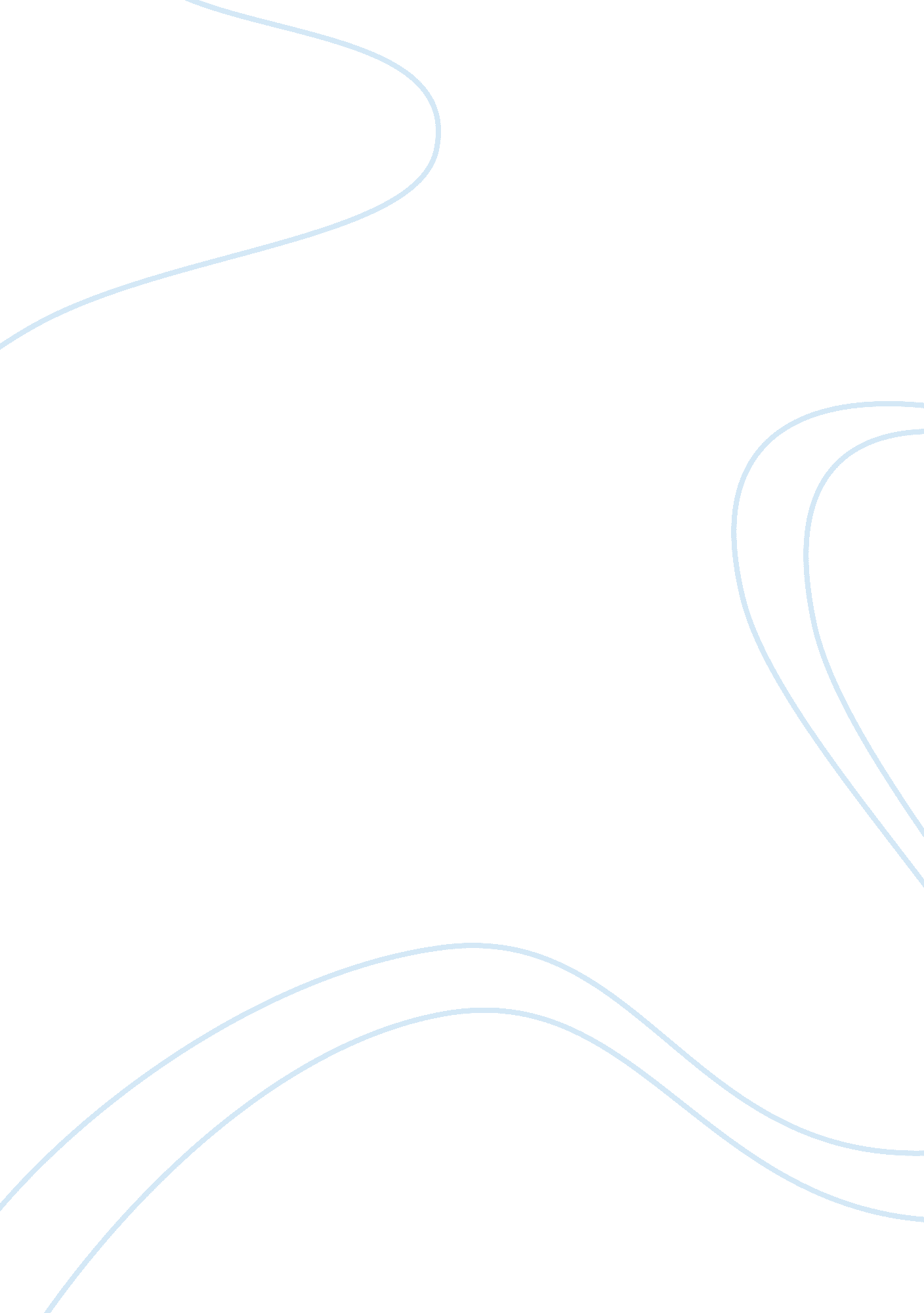 Polytechnic university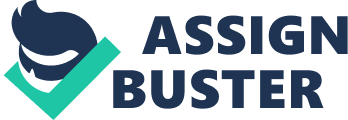 Polytechnic University of the Philippines Tagging Campus General Santos Eave. , Upper Biscuit, Tagging City Jose Racial Elementary School (Grading System) Prepared by: Lime's wizards: Roseville A. Binary Mark Anthony Beside Mary May L. Whereas Diane Claim G. Villainous Allan Tailors Prepared to: Proof. Gillie C. Almandine l. Introduction: History of JEERS Jose Racial Elementary School is the second oldest school in Papas City with a land area of 10, 832 sq. M. Situated at Park. Eave. , Galvan SST. , and Commandant Garcia street. In its early existence in 1920, the Gabon building served as the main building for he annex school called Tanner annex which was named after the owner of the house. It was in this building that the former Mayor of Papas, Pablo P. Accent attended Grade VI in 1925. At the outbreak of world war II in 1941 when the Japanese occupied the Philippines, the Gabon building was used as a military garrison where many Americans soldiers were in prison and died in this building. In 1945, during revelation from the enemies, the Swelling Bagging Papas reopened classes with Mr... Lopez as the school principal. As time went by, the school was renamed from Papas Elementary School to Park Eave. Elementary School and to its present name Jose Racial Elementary School with Mr... Atoms L. Santos as its principal, it is in this school that honorable senator Rudolf Bison graduated as salutatorian and Ms Mall Agro, Dormer secretary AT tourism spent near elementary years, too. During the term of Mrs... Urea A. Manual, several school buildings were constructed at the school compound. The old Gabon building was replaced by two- storey school building and on it site raised the present Racial Park of the school. Through the leadership of the principals, the school site continuously improved until it has become what it is today- conductive, safe and risk-free environment. ACKNOWLEDGEMENT This dissertation would not have been possible without the guidance and the help of several individuals who in one way or another contributed and extended their valuable assistance in the preparation and completion of this project. First and foremost, we would like to thank to our omnipotent God for all the blessings and for answering our prayers, for giving us the strength, knowledge and wisdom to accomplish this project and to plod on despite of many challenges. Thank you so much Lord God. We would like to thank our families, Binary family, Beside family, Whereas family, Tailors family and Villainous family for their love and support throughout this study. Thank you for giving us strength and encouragement to accomplish our project very well. You all serve as our inspiration. To our school, Polytechnic University of the Philippines - Tagging campus for giving us an opportunity to encounter this kind of project to enhance our knowledge. To our client, Jose Racial Elementary School, for providing all the information and support to meet our project requirements. We would also like to take opportunity to express our humble gratitude to Mrs... Josephine G. Marino, Principal of Jose Racial Elementary School, for welcoming us. We also take this opportunity to express a deep sense of gratitude to Mr... Mark Domingo for his cordial support, valuable information and guidance, which helped us in this project through various stages. And lastly, We take this opportunity to express our profound gratitude and deep regards to our Professor, Mrs... Gillie C. Elmira, for her exemplary guidance, monitoring and constant encouragement throughout the course of this project. The blessing, help and guidance given by her time to time shall carry us a long way in the Journey of life on which we about to embark. Thank you and God bless. " A premier school in the community in providing quality education in an enriched learning environment thereby producing well-rounded citizens. VISION " To promote academic excellence with responsible and respectful citizens in an enriched learning environment. 